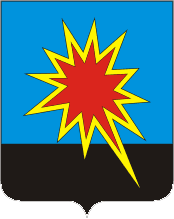 КЕМЕРОВСКАЯ ОБЛАСТЬКАЛТАНСКИЙ ГОРОДСКОЙ ОКРУГАДМИНИСТРАЦИЯ КАЛТАНСКОГО ГОРОДСКОГО ОКРУГАПОСТАНОВЛЕНИЕОт 22.12.2017 г.        № 228-пО внесении изменений в постановление администрации Калтанского городского округа от 01.10.2013 г. № 344-п  «О утверждении муниципальной программы «Развитие торговли в Калтанском городском округе на 2014-2019 г.г.На основании постановлений администрации Калтанского городского округа от 10.10.2017 г. № 181-п «Об утверждении реестра муниципальных программ, рекомендуемых к финансированию в 2018 году и плановом периоде до 2020 года», от 08.08.2014 г. № 216-п «Об утверждении Положения о порядке разработки и реализации муниципальных программ Калтанского городского округа»: 1. В наименование и текст муниципальной программы «Развитие торговли в Калтанском городском округе» на 2014-2019 г.г. внести следующие изменения:1.1. цифры «2014-2019» заменить цифрами «2014-2020»;2. Утвердить прилагаемую муниципальную программу «Развитие торговли в Калтанском городском округе» на 2014-2020 годы, определив срок ее реализации до 2020 года. 3. Начальнику отдела организационной и кадровой работы администрации Калтанского городского округа (Т.А. Верещагина) опубликовать  постановление на официальном сайте администрации Калтанского городского округа.4. Настоящее постановление вступает в силу с 01.01.2018 г.5. Контроль за исполнением постановления возложить на заместителя главы Калтанского городского округа по экономике (А.И. Горшкова).Глава Калтанского городского округа                                                             И.Ф. ГолдиновПриложение Утвержденапостановлением администрации Калтанского городского округа						      от 22.12.2017 г. № 228-пМуниципальная программа «Развитие торговли в Калтанском городском округе»на 2014 - 2020 годыПАСПОРТ ПРОГРАММЫ1. Содержание программыВ соответствии с Концепцией долгосрочного социально-экономического развития Российской Федерации, на период до 2020 года, утвержденной распоряжением Правительства Российской Федерации от 17.11.2008 № 1662-р, и основными направлениями деятельности Правительства Российской Федерации на период до 2012 года, утвержденными распоряжением Правительства Российской Федерации от 17.11.2008 № 1663-р, одним из главных направлений перехода к инновационному социально ориентированному типу экономического развития страны является создание условий для улучшения качества жизни российских граждан, в том числе за счет развития инфраструктуры товарных рынков, создания конкурентной среды, обеспечения качества и безопасности товаров, услуг.В Калтанском городском округе приоритетами социально-экономического развития являются обеспечение комфортных условий проживания населения, рост уровня и качества жизни. Потребительский рынок является своего рода индикатором существующих в экономике социальных и экономических проблем, так как на долю потребительских расходов, включая услуги,  приходится 92,7 процента всех денежных расходов населения округа.Потребительский рынок насыщен продовольственными и непродовольственными товарами и является весомым источником занятости населения. Развивается сеть розничной торговли, открываются новые, а также после реконструкции предприятия торговли, оснащенные новейшим оборудованием с современным интерьером. За 12 месяцев 2017 года в Калтанском городском округе открылось __ объектов торговли: 5 магазинов, 1 предприятие общественного питания. На этих предприятиях создано 41 рабочее место.В настоящее время  (01.12.2017 г.) на потребительском рынке Калтанского городского округа функционирует 218 объектов, в т. ч.: 147 магазина – 58 - продовольственных, 57-непродовольственных, 32 -  смешанных; 10 павильонов; 15 киосков; 16 аптек,  30 предприятий	 общественного питания.По состоянию на 01.12.2017 г. обеспеченность населения Калтанского городского округа площадью торговых объектов на 1 тыс. человек составила 316 кв. метра (74 % к нормативу), в том числе  обеспеченность населения  площадью торговых объектов для продажи продовольственных товаров на 1 тыс. человек составила 160 кв. метра (109,5 % к нормативу), обеспеченность населения  площадью торговых объектов для продажи непродовольственных товаров на 1 тыс. человек  составила 156 кв. метра (56 % к нормативу).На сегодняшний день в сфере торговли работает 1576 человек. 	Одним из наиболее успешных и быстрорастущих сегментов рынка в последние годы стали торговые сети. Наибольшее развитие в округе получили розничные продуктовые  сети, среди них есть как областные - «Мария – Ра» (г. Барнаул), «Монетка» (г. Екатеринбург), «Ярче» (г. Томск), «Холди Дискаунтер» (г. Новосибирск), «Магнит» , «Пятерочка».Интенсивное развитие сетевых структур в округе и в области в целом связано с тем, что в условиях высокой конкуренции на потребительском рынке они имеют определенные преимущества. Им гораздо легче создать широкий ассортимент товаров и высокий уровень обслуживания, внедрять новейшие торговые технологии, применять современные методы работы с клиентами.Следует отметить также, что на потребительском рынке присутствуют розничные сети местного уровня - т.е. имеются два или более торговых объекта, которые находятся под одним управлением, или используются под единым коммерческим обозначением. Например – ООО «Анюта» (три торговые точки), ООО «Хотей» (две торговые точки), ООО «Статус» (две торговые точки), ООО «Вагнер» (три торговые точки), ООО «Даниловна» (две торговые точки).	Местные товаропроизводители имеют возможность реализовывать свою продукцию, без посредников, напрямую для населения округа на  ярмарках (торговых площадках). В 2016 году проведено 22, в 2017 году 26 продовольственных ярмарок с участием предприятий-производителей Кемеровской области, а также близлежащих областей. Регулярно проводимые ярмарки являются важным элементом постоянно действующей разноформатной торговой инфраструктуры. Одна важная особенность ярмарок  - это то, что они могут оперативно организовываться в любых востребованных местах.В целях оказания поддержки социально незащищенным слоям населения в Калтане 15 магазинов, которые реализуют товары с наименьшей торговой надбавкой - 4 магазина «Мария-Ра»,  1 магазин «Московская распродажа», 2 магазина «Монетка», 2 магазина «Ярче», 1 магазин «Магнит», 1 магазин «Пятерочка»,1 магазин «Ариант», 1 магазин «Холди Дискаунтер», 2 магазина ИП Бортниковой.За последние четыре года, как на федеральном и областном уровнях, так и на местном уровне, был принят ряд нормативных документов, регулирующих сферу торговой деятельности. В 2009 году был принят Федеральный закон от 28.12.2009 № 381-ФЗ «О государственном регулировании торговой деятельности в Российской Федерации», который вступил в силу с 1 февраля 2010 года.На сегодняшний день в результате реализации положений Федерального закона от 28.12.2009 № 381-ФЗ «О государственном регулировании торговой деятельности в Российской Федерации» в Калтанском  городском округе: 1) упорядочено размещение нестационарных торговых объектов:- постановление администрации Калтанского городского округа от 25.01.2011г. № 07-п «О создании рабочей группы по разработке проекта схемы размещения нестационарных торговых объектов на территории муниципального образования – город Калтан»;-распоряжение администрации Калтанского городского округа от 20.04.2017 г № 811-р « О создании рабочей группы по рассмотрению предложений о внесении изменений и дополнений в схему размещения нестационарных  торговых объектов»; - постановление администрации Калтанского городского округа от 27.11.2017 г. № 213-п «Об утверждении схемы размещения нестационарных торговых объектов на территории Калтанского городского округа»;2) определен перечень мест для организации ярмарок:- постановление администрации Калтанского городского округа от 25.03.2013г. № 105-п «О  внесении изменений в постановление администрации Калтанского городского округа «Об определении  перечня мест для организации ярмарок на территории муниципального образования – Калтанский городской округ»;- постановление администрации Калтанского городского округа от 27.06.2013 г. № 212-п «О порядке согласования мест проведения ярмарок на территории Калтанского городского округа»;- постановление администрации Калтанского городского округа от 23.06.2014 г. №   188-п «Об утверждении порядка организации ярмарок и продажи товаров на них».- распоряжение администрации Калтанского городского округа  от 15.09.2017 г. № 1705-р «Об установлении мест продажи картофеля и овощей на территории Калтанского городского округа». 3) создан межведомственный координационный совет по вопросам развития торговой деятельности:- постановление администрации Калтанского городского округа от 18.04.2011г. № 49-п № 49-п) «О создании координационного совета по вопросам развития торговой деятельности в Калтанском городском округе».4) создана межведомственная комиссия по обеспечению услугами торговли, общественного питания и бытового обслуживания на территории  Калтанского городского округа :-распоряжение администрации Калтанского городского округа № 1182-р от 21.06.2017 г. «О внесении изменений в распоряжение № 704- р от 22.04.2013 г. «О создании межведомственной комиссии по обеспечению услугами торговли, общественного питания и бытового обслуживания на территории  Калтанского городского округа»;В сфере торговли Калтанского городского округа сформировалась конкурентная среда, способствующая развитию разнообразных форм обслуживания, активному появлению современных типов предприятий.Но, несмотря на положительную в целом динамику развития сферы торговли, существует целый ряд проблем, решение которых требует применения программных методов для дальнейшего совершенствования торговой деятельности  в округе.Основными проблемами остаются вопросы обеспечения территориальной и ценовой доступности товаров и услуг населению,  улучшения культуры и качества обслуживания.Это обусловлено следующими причинами:- неравномерным расположением предприятия торговли на территории округа;- недостатком финансовых оборотных средств у субъектов потребительского рынка;- недостаточным платежеспособным спросом населения;- наличием предприятий торговли с устаревшей материально-технической базой, требующей реконструкции в целях повышения качества обслуживания населения.Система обеспечения безопасности и качества товаров, работ, услуг не позволяет в полной мере предотвратить производство опасной и недоброкачественной продукции, некачественное оказание услуг. Данная проблема связана с рядом следующих негативных явлений, это:- строительство и реконструкция объектов торговли не всегда осуществляется с учетом требований нормативных правовых актов;- низкий уровень конкуренции на рынке непродовольственных товаров. Развитие сферы торговли сдерживают также факторы, связанные с кадровой политикой:- недостаток квалифицированного персонала;- низкий уровень образования;- текучесть кадров, связанная с низкой заработной платой в торгующих организациях и др.Механизмы рыночной экономики зачастую нестабильны и подвержены внешним воздействиям, которые могут выражаться в изменении уровня доходов населения, увеличении или уменьшении спроса на товары и услуги, активизации инфляционных процессов и других экономических показателей. Таким образом, перспектива развития сферы торговли определяется уровнем потребительского спроса, развитием конкурентной среды, финансовым и кадровым потенциалом.Необходимо создание условий для расширения ассортимента товаров, снижение ценового диапазона потребительских цен на товары.Развитию сферы торговли будут способствовать улучшение транспортной доступности, рост денежных доходов населения, формирование потребностей в новых товарах и услугах со стороны предприятий и населения.К перспективным направлениям развития торговой деятельности на территории Калтанского городского округа относятся следующие:- стимулирование и реализация инвестиционных проектов, направленных на строительство новых объектов торговой инфраструктуры;-оптимизация размещения торговых объектов на территории округа, повышение эффективности их деятельности;-стимулирование деловой активности торговых предприятий и организация взаимодействия между хозяйствующими субъектами, осуществляющими торговую деятельность, и хозяйствующими субъектами, осуществляющими производство (поставки) товаров, путем организации и проведения выставок, ярмарок, иных мероприятий организационного характера.Принятие Программы обусловлено необходимостью комплексной увязки мероприятий по развитию торговли в округе и взаимодействию   органов местного самоуправления и бизнеса.В ходе реализации Программы целевые показатели могут быть не достигнуты вследствие неблагоприятных внешних и внутренних условий развития экономики (рост инфляции, падение денежных доходов населения, рост безработицы, сокращение инвестиционного спроса).2. Основные цели, задачи, сроки реализации программыГлавной целью Программы является содействие развитию торговли в Калтанском городском округе.Программа определяет основные направления развития торговли в округе.Дополнительными (промежуточными) целями Программы являются:- реализация государственной политики в области торговой деятельности в целях создания условий для наиболее полного удовлетворения спроса населения на потребительские товары по доступным ценам в пределах территориальной доступности, обеспечения прав потребителей на приобретение качественных и безопасных товаров;- создание на территории Калтанского городского округа современной торговой инфраструктуры, основанной на принципах достижения установленных нормативов обеспеченности населения округа  площадью торговых объектов, равномерное и цивилизованное развитие различных форм торговой деятельности на территории округа;- создание организационно-экономических условий для эффективной деятельности хозяйствующих субъектов, осуществляющих торговую деятельность, по удовлетворению потребностей населения Калтанского городского округа в товарах и услугах, а также потребностей отраслей экономики в реализации потребителям производимой продукции;- формирование конкурентной среды на территории Калтанского городского округа;- повышение качества торгового обслуживания населения Калтанского городского округа.Задачами Программы, обеспечивающими достижение поставленных целей, являются:-совершенствование нормативно-правового регулирования в сфере торговли;-развитие торговой инфраструктуры и оптимальное размещение торговых объектов; -повышение ценовой и территориальной доступности товаров, качества и культуры торгового сервиса для населения округа, обеспечение качества и безопасности товаров;- создание условий для деятельности сети социально  ориентированных торговых предприятий;-развитие конкуренции в сфере торговой деятельности.Срок реализации программы 2014-2020 г.г.3. Система программных мероприятийПри разработке мероприятий Программы особое внимание уделено ориентации на достижение высокой социально-экономической эффективности в результате их реализации.Программными мероприятиями предусматривается:- совершенствовать координацию и правовое регулирование в сфере торговли;- формировать современную инфраструктуру розничной торговли и повышать территориальную доступность торговых объектов для населения Калтанского городского округа;- повышать ценовую доступность товаров для населения;- повышать качество и обеспечивать безопасность товаров;- развивать  конкуренцию в сфере торговли;- информационное обеспечение торговли;- кадровое обеспечение в сфере торговли.4. Ресурсное обеспечение ПрограммыОбщая потребность в финансовых ресурсах на реализацию Программы составляет  тыс. рублей, в том числе:Всего на реализацию Программы за счет средств местного бюджета 2014- 6,1 тыс. руб.2015-0 тыс. руб.2016- 0 тыс. руб.2017 – 0 тыс. руб.2018- 0 тыс. рублей2019 – 0 тыс. руб.2020-0 тыс. руб.2) иные, не запрещенные законодательством, источники финансирования (внебюджетные источники) –  тыс. рублей,в том числе:2014 – 41662 т.р2015 – 58700 т.р2016 – 3 тыс.руб.2017 –  8500 тыс. руб.2018 – 23000  тыс. руб.2019 –56000тыс. руб.2020- 25000 тыс.руб.5. Оценка эффективности реализации ПрограммыРеализация программных мероприятий в 2014-2020 годах позволит:-повысить ценовую и территориальную доступность товаров для населения Калтанского городского округа;-сформировать торговую инфраструктуру с учетом многообразия видов и типов торговых объектов, форм и  способов  торговли, потребностей населения;-увеличить физические объемы розничного товарооборота на4-5 процентов в год (в сопоставимых ценах);-увеличить оборот розничной торговли в расчете на душу населения:в 2014 году – до 65,1 тыс. рублей,в 2015 году – до 69,7 тыс. рублей;в 2016 году – 74,5 тыс. рублей;в 2017 году – 75,6 тыс. рублей.В 2018 году – 75,8 тыс. руб.В 2019 году – 76,2 тыс.руб.В 2020 году – 76,2 тыс.руб.-увеличить обеспеченность  населения округа площадью торговых  объектов:в 2014 году – до  на 1000 чел.,в 2015 году – до  на 1000 чел.;в 2016 году – до 670 ,0 кв. метров на 1000 чел.В 2017 году – до 680,0 кв. метров на 1000 чел. В 2018 году – до 690 кв.м. на 1000 чел.В 2019 году – до 695 кв.м. на 1000 чел.В 2020 году – до 695 кв.м. на 1000 чел.- создать новые рабочие места на предприятиях торговли:в 2014 году – 40 новых рабочих мест;в 2015 году – 40 новых рабочих мест.в 2016 году – 55 новых рабочих мест,в 2017 году – 60 новых рабочих мест.В 2018 году – 65 новых рабочих мест.В 2019 году-  65 новых рабочих мест.В 2020 году – 65 новых рабочих мест.6. Организация управления программой и контроль за ходом ее реализацииОрганизацию управления Программой и контроль за ходом ее реализации  осуществляет заместитель главы Калтанского городского округа по экономике, организующий комплексное решение вопросов по повышению эффективности развития торговли на территории Калтанского городского округа.7. Программные мероприятияЦелевые индикаторы программыЗаместитель главы по экономике 										А.И. ГоршковаНаименование муниципальной программы«Развитие торговли в Калтанском городском округе»на 2014-2020 годыДиректор муниципальной программыЗаместитель главы Калтанского городского округа по экономике А. И. ГоршковаОтветственный исполнительпрограммыОтдел  потребительского рынка и предпринимательства администрации Калтанского городского округаИсполнители муниципальной программы- Отдел  потребительского рынка и предпринимательства администрации Калтанского городского округа- Торговые предприятия Калтанского городского округаЦели программыСодействие развитию торговли и определение основных направлений развития торговли в Калтанском городском округеЗадачи программы-Совершенствование нормативно-правового регулирования в сфере торговли;-развитие торговой инфраструктуры   и   оптимальное   размещение  торговых объектов;-повышение ценовой и территориальной доступности товаров, качества и культуры торгового сервиса для населения округа, обеспечение качества и безопасности товаров;- создание условий для деятельности сети    социально ориентированных торговых предприятий;-развитие конкуренции в сфере торговой деятельностиСрок реализации муниципальной программы2014-2020 г.г.Объемы бюджетных ассигнований программы в целом и с разбивкой по годам ее реализацииВсего на реализацию Программы за счет средств местного бюджета 2014- 6,1 тыс. руб.2015-0 тыс. руб.2016- 0 тыс. руб.2017 – 0 тыс. руб.2018- 0 тыс. рублей2019 – 0 тыс. руб.2020 -0 тыс. рублейФинансирование за счёт средств внебюджетных источников:2014 - 416622015 - 587002016 – 3 тыс. руб.2017 –  8500 тыс. руб.2018 -  23000 тыс. руб.2019 – 56000 т.р.2020 – 25000 т.р.Ожидаемые результаты реализациипрограммы-Повышение ценовой и территориальной доступности товаров для населения Калтанского городского округа;-формирование торговой инфраструктуры с  учетом  многообразия видов и типов торговых объектов, форм и  способов  торговли, потребностей населения;-рост физических объемов розничного товарооборота  на 4-5 процентов в год  (в сопоставимых ценах);-рост оборота розничной торговли в расчете на душу населения до 76,2 тыс. рублей к 2020 году;-рост обеспеченности  населения округа площадью торговых  объектов до 695 кв. метров на 1000 чел. в  2020 году;- создание новых рабочих мест на предприятиях торговли:2014 год- 40 новых рабочих мест2015 год- 40 новых рабочих мест2016 год – 55 новых рабочих мест;2017 год – 60 новых рабочих мест.2018 год – 65 новых рабочих мест;2019 год – 65 новых рабочих мест;2020 год – 65 новых рабочих мест.№п/пНаименование программных мероприятийСроки исполненияСроки исполненияОбъем финансирования, тыс. рублейОбъем финансирования, тыс. рублейОбъем финансирования, тыс. рублейОбъем финансирования, тыс. рублейОбъем финансирования, тыс. рублейОбъем финансирования, тыс. рублейОбъем финансирования, тыс. рублейОбъем финансирования, тыс. рублейОбъем финансирования, тыс. рублейОбъем финансирования, тыс. рублейОтветственный исполнитель программных мероприятийОтветственный исполнитель программных мероприятий№п/пНаименование программных мероприятийСроки исполненияСроки исполненияВсегоМестный бюджет (тыс. руб.)Местный бюджет (тыс. руб.)Местный бюджет (тыс. руб.)Иные финансовые не запрещенные законодательством источники финансированияИные финансовые не запрещенные законодательством источники финансированияИные финансовые не запрещенные законодательством источники финансированияИные финансовые не запрещенные законодательством источники финансированияИные финансовые не запрещенные законодательством источники финансированияИные финансовые не запрещенные законодательством источники финансированияОтветственный исполнитель программных мероприятийОтветственный исполнитель программных мероприятий№п/пНаименование программных мероприятийСроки исполненияСроки исполненияВсегоМестный бюджет (тыс. руб.)Местный бюджет (тыс. руб.)Местный бюджет (тыс. руб.)Областной бюджет(тыс. руб.)Областной бюджет(тыс. руб.)Областной бюджет(тыс. руб.)Областной бюджет(тыс. руб.)Федеральный бюджет(тыс. руб.)Внебюджетные источники(тыс. руб.)Ответственный исполнитель программных мероприятийОтветственный исполнитель программных мероприятий123344455667899Направление деятельности.Организация и проведение смотров-конкурсов, выставок, ярмарок – распродаж потребительских товаров местных производителей с привлечением предприятий –изготовителей и предпринимателей Направление деятельности.Организация и проведение смотров-конкурсов, выставок, ярмарок – распродаж потребительских товаров местных производителей с привлечением предприятий –изготовителей и предпринимателей Направление деятельности.Организация и проведение смотров-конкурсов, выставок, ярмарок – распродаж потребительских товаров местных производителей с привлечением предприятий –изготовителей и предпринимателей Направление деятельности.Организация и проведение смотров-конкурсов, выставок, ярмарок – распродаж потребительских товаров местных производителей с привлечением предприятий –изготовителей и предпринимателей Направление деятельности.Организация и проведение смотров-конкурсов, выставок, ярмарок – распродаж потребительских товаров местных производителей с привлечением предприятий –изготовителей и предпринимателей Направление деятельности.Организация и проведение смотров-конкурсов, выставок, ярмарок – распродаж потребительских товаров местных производителей с привлечением предприятий –изготовителей и предпринимателей Направление деятельности.Организация и проведение смотров-конкурсов, выставок, ярмарок – распродаж потребительских товаров местных производителей с привлечением предприятий –изготовителей и предпринимателей Направление деятельности.Организация и проведение смотров-конкурсов, выставок, ярмарок – распродаж потребительских товаров местных производителей с привлечением предприятий –изготовителей и предпринимателей Направление деятельности.Организация и проведение смотров-конкурсов, выставок, ярмарок – распродаж потребительских товаров местных производителей с привлечением предприятий –изготовителей и предпринимателей Направление деятельности.Организация и проведение смотров-конкурсов, выставок, ярмарок – распродаж потребительских товаров местных производителей с привлечением предприятий –изготовителей и предпринимателей Направление деятельности.Организация и проведение смотров-конкурсов, выставок, ярмарок – распродаж потребительских товаров местных производителей с привлечением предприятий –изготовителей и предпринимателей Направление деятельности.Организация и проведение смотров-конкурсов, выставок, ярмарок – распродаж потребительских товаров местных производителей с привлечением предприятий –изготовителей и предпринимателей Направление деятельности.Организация и проведение смотров-конкурсов, выставок, ярмарок – распродаж потребительских товаров местных производителей с привлечением предприятий –изготовителей и предпринимателей Направление деятельности.Организация и проведение смотров-конкурсов, выставок, ярмарок – распродаж потребительских товаров местных производителей с привлечением предприятий –изготовителей и предпринимателей Направление деятельности.Организация и проведение смотров-конкурсов, выставок, ярмарок – распродаж потребительских товаров местных производителей с привлечением предприятий –изготовителей и предпринимателей Направление деятельности.Организация и проведение смотров-конкурсов, выставок, ярмарок – распродаж потребительских товаров местных производителей с привлечением предприятий –изготовителей и предпринимателей 1.1Организация и проведение смотров-конкурсов, выставок, ярмарок – распродаж потребительских товаров местных производителей с привлечением предприятий –изготовителей и предпринимателей 20146,16,16,16,1Отдел потребительского рынка и предпринимательства1.1Организация и проведение смотров-конкурсов, выставок, ярмарок – распродаж потребительских товаров местных производителей с привлечением предприятий –изготовителей и предпринимателей 2015Отдел потребительского рынка и предпринимательства1.1Организация и проведение смотров-конкурсов, выставок, ярмарок – распродаж потребительских товаров местных производителей с привлечением предприятий –изготовителей и предпринимателей 2016Отдел потребительского рынка и предпринимательства1.1Организация и проведение смотров-конкурсов, выставок, ярмарок – распродаж потребительских товаров местных производителей с привлечением предприятий –изготовителей и предпринимателей 2017Отдел потребительского рынка и предпринимательства1.1Организация и проведение смотров-конкурсов, выставок, ярмарок – распродаж потребительских товаров местных производителей с привлечением предприятий –изготовителей и предпринимателей 2018Отдел потребительского рынка и предпринимательства1.1Организация и проведение смотров-конкурсов, выставок, ярмарок – распродаж потребительских товаров местных производителей с привлечением предприятий –изготовителей и предпринимателей 2019Отдел потребительского рынка и предпринимательства1.1Организация и проведение смотров-конкурсов, выставок, ярмарок – распродаж потребительских товаров местных производителей с привлечением предприятий –изготовителей и предпринимателей 2020Отдел потребительского рынка и предпринимательства2. Формирование современной инфраструктуры розничной торговли и повышение территориальной доступности торговых объектов для населения  Калтанского городского округа2. Формирование современной инфраструктуры розничной торговли и повышение территориальной доступности торговых объектов для населения  Калтанского городского округа2. Формирование современной инфраструктуры розничной торговли и повышение территориальной доступности торговых объектов для населения  Калтанского городского округа2. Формирование современной инфраструктуры розничной торговли и повышение территориальной доступности торговых объектов для населения  Калтанского городского округа2. Формирование современной инфраструктуры розничной торговли и повышение территориальной доступности торговых объектов для населения  Калтанского городского округа2. Формирование современной инфраструктуры розничной торговли и повышение территориальной доступности торговых объектов для населения  Калтанского городского округа2. Формирование современной инфраструктуры розничной торговли и повышение территориальной доступности торговых объектов для населения  Калтанского городского округа2. Формирование современной инфраструктуры розничной торговли и повышение территориальной доступности торговых объектов для населения  Калтанского городского округа2. Формирование современной инфраструктуры розничной торговли и повышение территориальной доступности торговых объектов для населения  Калтанского городского округа2. Формирование современной инфраструктуры розничной торговли и повышение территориальной доступности торговых объектов для населения  Калтанского городского округа2. Формирование современной инфраструктуры розничной торговли и повышение территориальной доступности торговых объектов для населения  Калтанского городского округа2. Формирование современной инфраструктуры розничной торговли и повышение территориальной доступности торговых объектов для населения  Калтанского городского округа2. Формирование современной инфраструктуры розничной торговли и повышение территориальной доступности торговых объектов для населения  Калтанского городского округа2. Формирование современной инфраструктуры розничной торговли и повышение территориальной доступности торговых объектов для населения  Калтанского городского округа2. Формирование современной инфраструктуры розничной торговли и повышение территориальной доступности торговых объектов для населения  Калтанского городского округа2. Формирование современной инфраструктуры розничной торговли и повышение территориальной доступности торговых объектов для населения  Калтанского городского округа2.1Строительство объектов торговливсеговсегоТорговые предприятия Калтанского городского округа2.1Строительство объектов торговли2014201441662 41662 6,141668,141668,1Торговые предприятия Калтанского городского округа2.1Строительство объектов торговли2015201558700587005870058700Торговые предприятия Калтанского городского округа2.1Строительство объектов торговли201620163000300030003000Торговые предприятия Калтанского городского округа2.1Строительство объектов торговли201720178500850085008500Торговые предприятия Калтанского городского округа2.1Строительство объектов торговли2018201823000230002300023000Торговые предприятия Калтанского городского округа2.1Строительство объектов торговли2019201956000560005600056000Торговые предприятия Калтанского городского округа2.1Строительство объектов торговли20202020250002500025000250002.1.1Непродовольственный магазин (ул. Дзержинского, 53/1)20142014Субъекты малого и среднего  бизнеса2.1.1Непродовольственный магазин (ул. Дзержинского, 53/1)20152015Субъекты малого и среднего  бизнеса2.1.1Непродовольственный магазин (ул. Дзержинского, 53/1)201620163000300030003000Субъекты малого и среднего  бизнеса2.1.2продовольственный магазин (ул. Малышевская, 27)201420142.1.2продовольственный магазин (ул. Малышевская, 27)201520152.1.2продовольственный магазин (ул. Малышевская, 27)201620162.1.2продовольственный магазин (ул. Малышевская, 27)2017201720002000200020002.1.3торговый центр ул. Комсомольская, 26/2201420142.1.3торговый центр ул. Комсомольская, 26/2201520152.1.3торговый центр ул. Комсомольская, 26/2201620162.1.3торговый центр ул. Комсомольская, 26/22017201735003500350035002.1.4магазин - пекарня20142014-----------Субъекты малого и среднего  бизнеса2.1.4магазин - пекарня20152015-------Субъекты малого и среднего  бизнеса2.1.4магазин - пекарня20162016-----------Субъекты малого и среднего  бизнеса2.1.4магазин - пекарня20172017-----------Субъекты малого и среднего  бизнеса2.1.4магазин - пекарня20182018-----------Субъекты малого и среднего  бизнеса2.1.4магазин - пекарня2019201960006000-------60006000Субъекты малого и среднего  бизнеса2.1.4магазин - пекарня202020202.1.5кафе «Мельница»20142014Субъекты малого и среднего  бизнеса2.1.5кафе «Мельница»20152015Субъекты малого и среднего  бизнеса2.1.5кафе «Мельница»20162016Субъекты малого и среднего  бизнеса2.1.5кафе «Мельница»20172017Субъекты малого и среднего  бизнеса2.1.5кафе «Мельница»201820186000600060006000Субъекты малого и среднего  бизнеса2.1.5кафе «Мельница»20192019Субъекты малого и среднего  бизнеса2.1.5кафе «Мельница»202020202.1.6Магазин «Автозапчасти»2014 2014 -------Субъекты малого и среднего  бизнеса2.1.6Магазин «Автозапчасти»20152015-------Субъекты малого и среднего  бизнеса2.1.6Магазин «Автозапчасти»20162016-------Субъекты малого и среднего  бизнеса2.1.6Магазин «Автозапчасти»2017201730003000-------30003000Субъекты малого и среднего  бизнеса2.1.72.1.8Универсальный магазин (ул. Базарная)20142014-----------Субъекты малого и среднего  бизнеса2.1.72.1.8Универсальный магазин (ул. Базарная)20152015-------Субъекты малого и среднего  бизнеса2.1.72.1.8Универсальный магазин (ул. Базарная)20162016-------Субъекты малого и среднего  бизнеса2.1.72.1.8Универсальный магазин (ул. Базарная)20172017-------Субъекты малого и среднего  бизнеса2.1.72.1.8Универсальный магазин (ул. Базарная)20182018-----------Субъекты малого и среднего  бизнеса2.1.72.1.8Универсальный магазин (ул. Базарная)2019201920000200002000020000Субъекты малого и среднего  бизнеса2.1.72.1.8Универсальный магазин (ул. Базарная)202020202.1.72.1.8Продовольственный магазин (п. Малиновка)201420142.1.72.1.8Продовольственный магазин (п. Малиновка)201520152.1.72.1.8Продовольственный магазин (п. Малиновка)201620162.1.72.1.8Продовольственный магазин (п. Малиновка)201720172.1.72.1.8Продовольственный магазин (п. Малиновка)2018201830003000300030002.1.72.1.8Продовольственный магазин (п. Малиновка)201920192.1.9Универсальный магазин (пр. Мира, 62)201420142.1.9Универсальный магазин (пр. Мира, 62)201520152.1.9Универсальный магазин (пр. Мира, 62)201620162.1.9Универсальный магазин (пр. Мира, 62)201720172.1.9Универсальный магазин (пр. Мира, 62)2018201830003000300030002.1.9Универсальный магазин (пр. Мира, 62)201920192.1.9Универсальный магазин (пр. Мира, 62)202020202.1.10магазин ул. Центральная2018201850005000500050002.1.10магазин ул. Центральная201920192.1.10магазин ул. Центральная202020202.1.11магазин ул. Пионерская2018201830003000300030002.1.11магазин ул. Пионерская201920192.1.11магазин ул. Пионерская202020202.1.12административное здание ул. Комсомольская, 26/3201820182.1.12административное здание ул. Комсомольская, 26/320192019300003000030000300002.1.12административное здание ул. Комсомольская, 26/3202020202.1.13автомастерская ул. Угольная2018201830003000300030002.1.13автомастерская ул. Угольная201920192.1.13автомастерская ул. Угольная202020202.1.14магазин ул. Комсомольская201820182.1.14магазин ул. Комсомольская201920192.1.14магазин ул. Комсомольская20202020250002500025000250003.Всего по программе:итогоитого2158622158626,1215868,1215868,1Отдел потребительского рынка и предпринимательства3.Всего по программе:2014201441662416626,141668,141668,1Отдел потребительского рынка и предпринимательства3.Всего по программе:2015201558700587005870058700Отдел потребительского рынка и предпринимательства3.Всего по программе:201620163000300030003000Отдел потребительского рынка и предпринимательства3.Всего по программе:201720178500850085008500Отдел потребительского рынка и предпринимательства3.Всего по программе:2018201823000230002300023000Отдел потребительского рынка и предпринимательства3.Всего по программе:2019201956000560005600056000Отдел потребительского рынка и предпринимательства3.Всего по программе:2020202025000250002500025000№ п/пНаименование программных мероприятийСроки исполненияСроки исполненияНаименование показателяЕдиница измеренияЗначение целевого индикатораЗначение целевого индикатораЗначение целевого индикатораЗначение целевого индикатораЗначение целевого индикатораЗначение целевого индикатораЗначение целевого индикатораИсходные показатели№ п/пНаименование программных мероприятийСроки исполненияСроки исполненияНаименование показателяЕдиница измерения2014201520162017201820192020Исходные показатели123345678910111213Цель:  Содействие развитию торговли и определение основных направлений развития торговли в Калтанском городском округеЦель:  Содействие развитию торговли и определение основных направлений развития торговли в Калтанском городском округеЦель:  Содействие развитию торговли и определение основных направлений развития торговли в Калтанском городском округеЦель:  Содействие развитию торговли и определение основных направлений развития торговли в Калтанском городском округеЦель:  Содействие развитию торговли и определение основных направлений развития торговли в Калтанском городском округеЦель:  Содействие развитию торговли и определение основных направлений развития торговли в Калтанском городском округеЦель:  Содействие развитию торговли и определение основных направлений развития торговли в Калтанском городском округеЦель:  Содействие развитию торговли и определение основных направлений развития торговли в Калтанском городском округеЦель:  Содействие развитию торговли и определение основных направлений развития торговли в Калтанском городском округеЦель:  Содействие развитию торговли и определение основных направлений развития торговли в Калтанском городском округеЦель:  Содействие развитию торговли и определение основных направлений развития торговли в Калтанском городском округеЗадача: Развитие торговой инфраструктуры и оптимальное размещение торговых объектовЗадача: Развитие торговой инфраструктуры и оптимальное размещение торговых объектовЗадача: Развитие торговой инфраструктуры и оптимальное размещение торговых объектовЗадача: Развитие торговой инфраструктуры и оптимальное размещение торговых объектовЗадача: Развитие торговой инфраструктуры и оптимальное размещение торговых объектовЗадача: Развитие торговой инфраструктуры и оптимальное размещение торговых объектовЗадача: Развитие торговой инфраструктуры и оптимальное размещение торговых объектовЗадача: Развитие торговой инфраструктуры и оптимальное размещение торговых объектовЗадача: Развитие торговой инфраструктуры и оптимальное размещение торговых объектовЗадача: Развитие торговой инфраструктуры и оптимальное размещение торговых объектовЗадача: Развитие торговой инфраструктуры и оптимальное размещение торговых объектов1.Развитие торговли в Калтанском городском округе» на 2014-2020 годы2014-20202014-2020Целевой индикатор:Темп роста оборота розничной торговли к предыдущему годуПроцентов107,1107,3107,8108,0108,5108,7108,7107,1Цель: Создание организационно-экономических условий для эффективной деятельности хозяйствующих субъектов, осуществляющих торговую деятельность, по удовлетворению потребностей населения Калтанского городского округа в товарах и услугах, а также потребностей отраслей экономики в реализации потребителям производимой продукции;Цель: Создание организационно-экономических условий для эффективной деятельности хозяйствующих субъектов, осуществляющих торговую деятельность, по удовлетворению потребностей населения Калтанского городского округа в товарах и услугах, а также потребностей отраслей экономики в реализации потребителям производимой продукции;Цель: Создание организационно-экономических условий для эффективной деятельности хозяйствующих субъектов, осуществляющих торговую деятельность, по удовлетворению потребностей населения Калтанского городского округа в товарах и услугах, а также потребностей отраслей экономики в реализации потребителям производимой продукции;Цель: Создание организационно-экономических условий для эффективной деятельности хозяйствующих субъектов, осуществляющих торговую деятельность, по удовлетворению потребностей населения Калтанского городского округа в товарах и услугах, а также потребностей отраслей экономики в реализации потребителям производимой продукции;Цель: Создание организационно-экономических условий для эффективной деятельности хозяйствующих субъектов, осуществляющих торговую деятельность, по удовлетворению потребностей населения Калтанского городского округа в товарах и услугах, а также потребностей отраслей экономики в реализации потребителям производимой продукции;Цель: Создание организационно-экономических условий для эффективной деятельности хозяйствующих субъектов, осуществляющих торговую деятельность, по удовлетворению потребностей населения Калтанского городского округа в товарах и услугах, а также потребностей отраслей экономики в реализации потребителям производимой продукции;Цель: Создание организационно-экономических условий для эффективной деятельности хозяйствующих субъектов, осуществляющих торговую деятельность, по удовлетворению потребностей населения Калтанского городского округа в товарах и услугах, а также потребностей отраслей экономики в реализации потребителям производимой продукции;Цель: Создание организационно-экономических условий для эффективной деятельности хозяйствующих субъектов, осуществляющих торговую деятельность, по удовлетворению потребностей населения Калтанского городского округа в товарах и услугах, а также потребностей отраслей экономики в реализации потребителям производимой продукции;Цель: Создание организационно-экономических условий для эффективной деятельности хозяйствующих субъектов, осуществляющих торговую деятельность, по удовлетворению потребностей населения Калтанского городского округа в товарах и услугах, а также потребностей отраслей экономики в реализации потребителям производимой продукции;Цель: Создание организационно-экономических условий для эффективной деятельности хозяйствующих субъектов, осуществляющих торговую деятельность, по удовлетворению потребностей населения Калтанского городского округа в товарах и услугах, а также потребностей отраслей экономики в реализации потребителям производимой продукции;Цель: Создание организационно-экономических условий для эффективной деятельности хозяйствующих субъектов, осуществляющих торговую деятельность, по удовлетворению потребностей населения Калтанского городского округа в товарах и услугах, а также потребностей отраслей экономики в реализации потребителям производимой продукции;Задача: повышение ценовой и территориальной доступности товаров, качества и культуры торгового сервиса для населения округа, обеспечение качества и безопасности товаровЗадача: повышение ценовой и территориальной доступности товаров, качества и культуры торгового сервиса для населения округа, обеспечение качества и безопасности товаровЗадача: повышение ценовой и территориальной доступности товаров, качества и культуры торгового сервиса для населения округа, обеспечение качества и безопасности товаровЗадача: повышение ценовой и территориальной доступности товаров, качества и культуры торгового сервиса для населения округа, обеспечение качества и безопасности товаровЗадача: повышение ценовой и территориальной доступности товаров, качества и культуры торгового сервиса для населения округа, обеспечение качества и безопасности товаровЗадача: повышение ценовой и территориальной доступности товаров, качества и культуры торгового сервиса для населения округа, обеспечение качества и безопасности товаровЗадача: повышение ценовой и территориальной доступности товаров, качества и культуры торгового сервиса для населения округа, обеспечение качества и безопасности товаровЗадача: повышение ценовой и территориальной доступности товаров, качества и культуры торгового сервиса для населения округа, обеспечение качества и безопасности товаровЗадача: повышение ценовой и территориальной доступности товаров, качества и культуры торгового сервиса для населения округа, обеспечение качества и безопасности товаровЗадача: повышение ценовой и территориальной доступности товаров, качества и культуры торгового сервиса для населения округа, обеспечение качества и безопасности товаровЗадача: повышение ценовой и территориальной доступности товаров, качества и культуры торгового сервиса для населения округа, обеспечение качества и безопасности товаров2.Развитие торговли в Калтанском городском округе» на 2014-20202014-20202014-2020Целевой индикатор:Оборот розничной торговли на душу населенияТыс. рублей65,169,774,575,676,076,276,265,1Цель: Создание на территории Калтанского городского округа современной торговой инфраструктуры, основанной на принципах достижения установленных нормативов обеспеченности населения округа  площадью торговых объектов, равномерное и цивилизованное развитие различных форм торговой деятельности на территории округаЦель: Создание на территории Калтанского городского округа современной торговой инфраструктуры, основанной на принципах достижения установленных нормативов обеспеченности населения округа  площадью торговых объектов, равномерное и цивилизованное развитие различных форм торговой деятельности на территории округаЦель: Создание на территории Калтанского городского округа современной торговой инфраструктуры, основанной на принципах достижения установленных нормативов обеспеченности населения округа  площадью торговых объектов, равномерное и цивилизованное развитие различных форм торговой деятельности на территории округаЦель: Создание на территории Калтанского городского округа современной торговой инфраструктуры, основанной на принципах достижения установленных нормативов обеспеченности населения округа  площадью торговых объектов, равномерное и цивилизованное развитие различных форм торговой деятельности на территории округаЦель: Создание на территории Калтанского городского округа современной торговой инфраструктуры, основанной на принципах достижения установленных нормативов обеспеченности населения округа  площадью торговых объектов, равномерное и цивилизованное развитие различных форм торговой деятельности на территории округаЦель: Создание на территории Калтанского городского округа современной торговой инфраструктуры, основанной на принципах достижения установленных нормативов обеспеченности населения округа  площадью торговых объектов, равномерное и цивилизованное развитие различных форм торговой деятельности на территории округаЦель: Создание на территории Калтанского городского округа современной торговой инфраструктуры, основанной на принципах достижения установленных нормативов обеспеченности населения округа  площадью торговых объектов, равномерное и цивилизованное развитие различных форм торговой деятельности на территории округаЦель: Создание на территории Калтанского городского округа современной торговой инфраструктуры, основанной на принципах достижения установленных нормативов обеспеченности населения округа  площадью торговых объектов, равномерное и цивилизованное развитие различных форм торговой деятельности на территории округаЦель: Создание на территории Калтанского городского округа современной торговой инфраструктуры, основанной на принципах достижения установленных нормативов обеспеченности населения округа  площадью торговых объектов, равномерное и цивилизованное развитие различных форм торговой деятельности на территории округаЦель: Создание на территории Калтанского городского округа современной торговой инфраструктуры, основанной на принципах достижения установленных нормативов обеспеченности населения округа  площадью торговых объектов, равномерное и цивилизованное развитие различных форм торговой деятельности на территории округаЦель: Создание на территории Калтанского городского округа современной торговой инфраструктуры, основанной на принципах достижения установленных нормативов обеспеченности населения округа  площадью торговых объектов, равномерное и цивилизованное развитие различных форм торговой деятельности на территории округаЗадача: Развитие торговой инфраструктуры и оптимальное размещение торговых объектовЗадача: Развитие торговой инфраструктуры и оптимальное размещение торговых объектовЗадача: Развитие торговой инфраструктуры и оптимальное размещение торговых объектовЗадача: Развитие торговой инфраструктуры и оптимальное размещение торговых объектовЗадача: Развитие торговой инфраструктуры и оптимальное размещение торговых объектовЗадача: Развитие торговой инфраструктуры и оптимальное размещение торговых объектовЗадача: Развитие торговой инфраструктуры и оптимальное размещение торговых объектовЗадача: Развитие торговой инфраструктуры и оптимальное размещение торговых объектовЗадача: Развитие торговой инфраструктуры и оптимальное размещение торговых объектовЗадача: Развитие торговой инфраструктуры и оптимальное размещение торговых объектовЗадача: Развитие торговой инфраструктуры и оптимальное размещение торговых объектов3.Развитие торговли в Калтанском городском округе» на 2014-20202014-20202014-2020Целевой индикатор:Обеспеченность населения округа площадью торговых  объектовкв. метров на 1000 человек630,0650,0670,0680,0690,0695,0695630,0Цель: повышение качества торгового обслуживания населения Калтанского городского округаЦель: повышение качества торгового обслуживания населения Калтанского городского округаЦель: повышение качества торгового обслуживания населения Калтанского городского округаЦель: повышение качества торгового обслуживания населения Калтанского городского округаЦель: повышение качества торгового обслуживания населения Калтанского городского округаЦель: повышение качества торгового обслуживания населения Калтанского городского округаЦель: повышение качества торгового обслуживания населения Калтанского городского округаЦель: повышение качества торгового обслуживания населения Калтанского городского округаЦель: повышение качества торгового обслуживания населения Калтанского городского округаЦель: повышение качества торгового обслуживания населения Калтанского городского округаЦель: повышение качества торгового обслуживания населения Калтанского городского округаЗадача: повышение ценовой и территориальной доступности товаров, качества и культуры торгового сервиса для населения округа, обеспечение качества и безопасности товаровЗадача: повышение ценовой и территориальной доступности товаров, качества и культуры торгового сервиса для населения округа, обеспечение качества и безопасности товаровЗадача: повышение ценовой и территориальной доступности товаров, качества и культуры торгового сервиса для населения округа, обеспечение качества и безопасности товаровЗадача: повышение ценовой и территориальной доступности товаров, качества и культуры торгового сервиса для населения округа, обеспечение качества и безопасности товаровЗадача: повышение ценовой и территориальной доступности товаров, качества и культуры торгового сервиса для населения округа, обеспечение качества и безопасности товаровЗадача: повышение ценовой и территориальной доступности товаров, качества и культуры торгового сервиса для населения округа, обеспечение качества и безопасности товаровЗадача: повышение ценовой и территориальной доступности товаров, качества и культуры торгового сервиса для населения округа, обеспечение качества и безопасности товаровЗадача: повышение ценовой и территориальной доступности товаров, качества и культуры торгового сервиса для населения округа, обеспечение качества и безопасности товаровЗадача: повышение ценовой и территориальной доступности товаров, качества и культуры торгового сервиса для населения округа, обеспечение качества и безопасности товаровЗадача: повышение ценовой и территориальной доступности товаров, качества и культуры торгового сервиса для населения округа, обеспечение качества и безопасности товаровЗадача: повышение ценовой и территориальной доступности товаров, качества и культуры торгового сервиса для населения округа, обеспечение качества и безопасности товаров4.Развитие торговли в Калтанском городском округе» на 2014-2020 годы2014-20202014-2020Целевой индикаторСоздание новых рабочих мест на предприятиях потребительского рынкаединиц4040556065656540,0Цель: формирование конкурентной среды на территории Калтанского городского округаЦель: формирование конкурентной среды на территории Калтанского городского округаЦель: формирование конкурентной среды на территории Калтанского городского округаЦель: формирование конкурентной среды на территории Калтанского городского округаЦель: формирование конкурентной среды на территории Калтанского городского округаЦель: формирование конкурентной среды на территории Калтанского городского округаЦель: формирование конкурентной среды на территории Калтанского городского округаЦель: формирование конкурентной среды на территории Калтанского городского округаЦель: формирование конкурентной среды на территории Калтанского городского округаЦель: формирование конкурентной среды на территории Калтанского городского округаЦель: формирование конкурентной среды на территории Калтанского городского округаЗадача: создание условий для деятельности сети социально  ориентированных торговых предприятий;развитие конкуренции в сфере торговой деятельностиЗадача: создание условий для деятельности сети социально  ориентированных торговых предприятий;развитие конкуренции в сфере торговой деятельностиЗадача: создание условий для деятельности сети социально  ориентированных торговых предприятий;развитие конкуренции в сфере торговой деятельностиЗадача: создание условий для деятельности сети социально  ориентированных торговых предприятий;развитие конкуренции в сфере торговой деятельностиЗадача: создание условий для деятельности сети социально  ориентированных торговых предприятий;развитие конкуренции в сфере торговой деятельностиЗадача: создание условий для деятельности сети социально  ориентированных торговых предприятий;развитие конкуренции в сфере торговой деятельностиЗадача: создание условий для деятельности сети социально  ориентированных торговых предприятий;развитие конкуренции в сфере торговой деятельностиЗадача: создание условий для деятельности сети социально  ориентированных торговых предприятий;развитие конкуренции в сфере торговой деятельностиЗадача: создание условий для деятельности сети социально  ориентированных торговых предприятий;развитие конкуренции в сфере торговой деятельностиЗадача: создание условий для деятельности сети социально  ориентированных торговых предприятий;развитие конкуренции в сфере торговой деятельностиЗадача: создание условий для деятельности сети социально  ориентированных торговых предприятий;развитие конкуренции в сфере торговой деятельности5.Развитие торговли в Калтанском городском округе» на 2014-2020 годы2014-20202014-2020Целевой индикатор:Привлечение инвестиционных ресурсов из негосударственных источников на строительство торговых объектовтыс. рублей41662587003000850023000560002500041662